MINISTERUL MEDIULUI, APELOR ŞI PĂDURILOR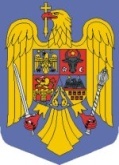 O R D I NNr.          /           .2023pentru modificarea alineatului (1) al articolului 85 din Instrucțiunile pentru evaluarea efectivelor unor specii de faună cinegetică admise la vânătoare și pentru reglementarea modului de stabilire a cotelor de recoltă pentru acestea aprobate prin Ordinul ministrului mediului, apelor și pădurilor nr. 2847 / 02.11.2022Având în vedere Referatul de aprobare nr. DGB/ 121197 /    .01.2023 al Direcției Generale Biodiversitate Ținând seama de Avizul nr. …/2023 al Consiliului Național de Vânătoare,În temeiul art. 57 alin. (1), (4) și (5) din Ordonanța de urgență a Guvernului nr. 57/2019 privind Codul administrativ, cu modificările și completările ulterioare, precum și al art. 13 alin. (4) din Hotărârea Guvernului nr. 43/2020 privind organizarea și funcționarea Ministerului Mediului, Apelor și Pădurilor, cu modificările și completările ulterioare,ministrul mediului, apelor și pădurilor emite următorulORDIN:Art. I. – Alineatul (1) al articolului 85 din Instrucțiunile pentru evaluarea efectivelor unor specii de faună cinegetică admise la vânătoare și pentru reglementarea modului de stabilire a cotelor de recoltă pentru acestea, aprobate prin Ordinul ministrului mediului, apelor și pădurilor nr. 2847/02.11.2022, publicate în Monitorul Oficial al României Partea I, Nr. 1.094 și 1094 bis din 14 noiembrie 2022, se modifică și va avea următorul cuprins:(1) Pentru speciile de faună sedentară pentru care nu sunt determinate efective optime, stabilirea propunerilor de cote de recoltă se face folosind următoarea formulă:Cp = Cr x E1/ E2 , în care:Cp = Cota de recoltă propusă spre avizare pentru sezonul de vânătoare viitor;Cr = Exemplare recoltate în cadrul sezonului de vânătoare anterior ;E1 = Efective evaluate în primăvara anului curent;E2 = Efective evaluate în primăvara anului anterior;Art. II. -    Prezentul ordin se publică în Monitorul Oficial al României, Partea I.	MINISTRUL MEDIULUI, APELOR ȘI PĂDURILORBarna TÁNCZOS